                                  Cчитаем от 1 до 10Сколько ёжиков изображено на картинке?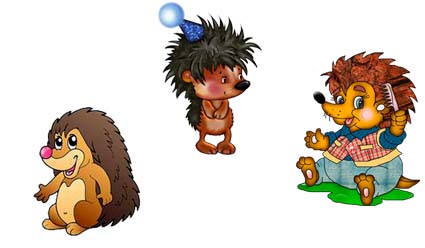 Сколько бабочек изображено на картинке?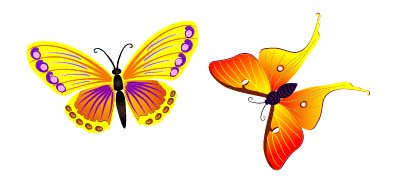 Сколько ягод изображено на картинке?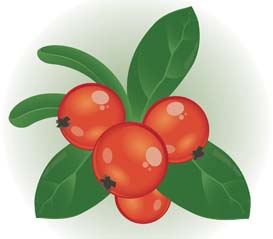 Сколько виноградин изображено на картинке?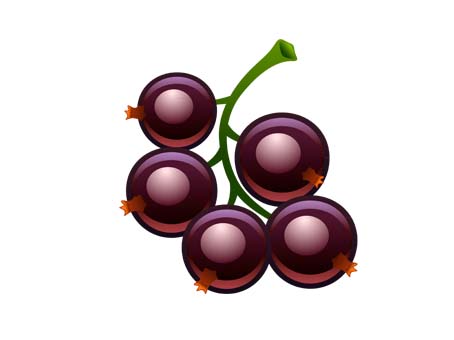  5) Посчитай, сколько на картинке: - вишен, - бананов, -слив, - персиков, - яблок.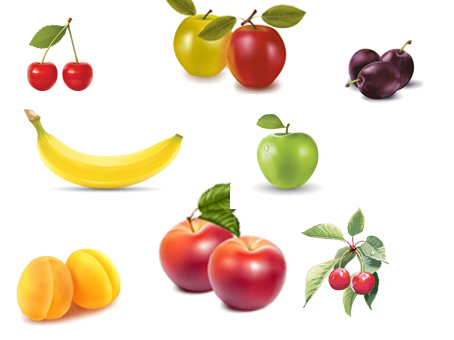 Сколько муравьев и пчелок ты видишь на картинке?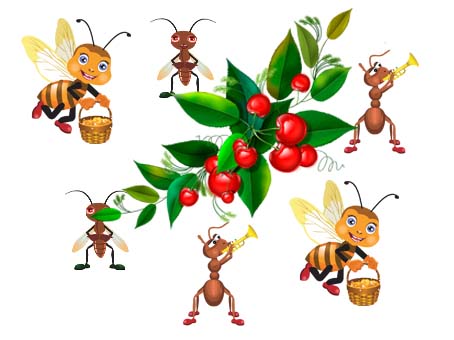 Сколько зайчиков пришло в гости к ёжику?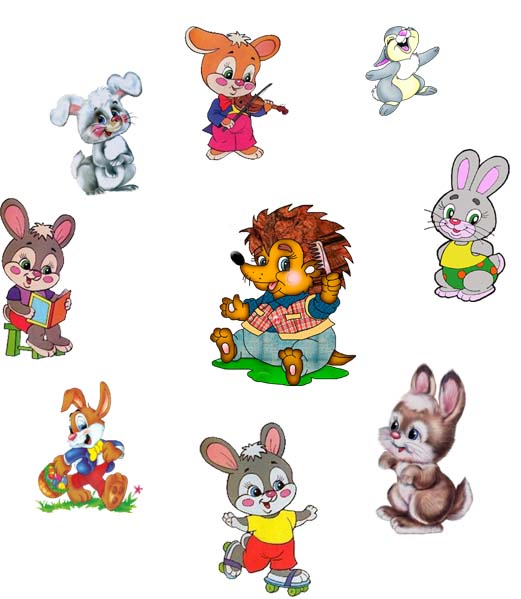 Сколько мультяшных героев расположилось вокруг цветка?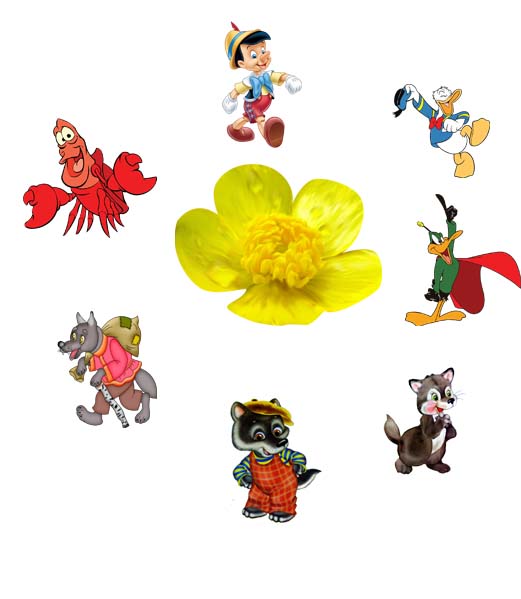 Сколько овощей ты видишь на картинке?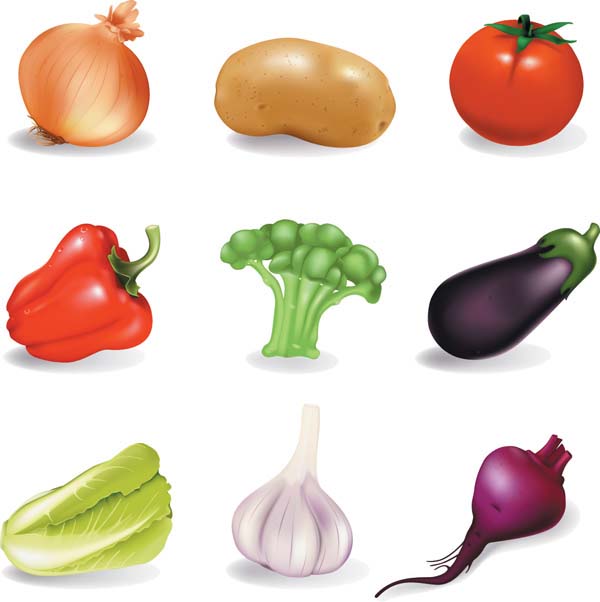 Сколько черешен изображено на картинке?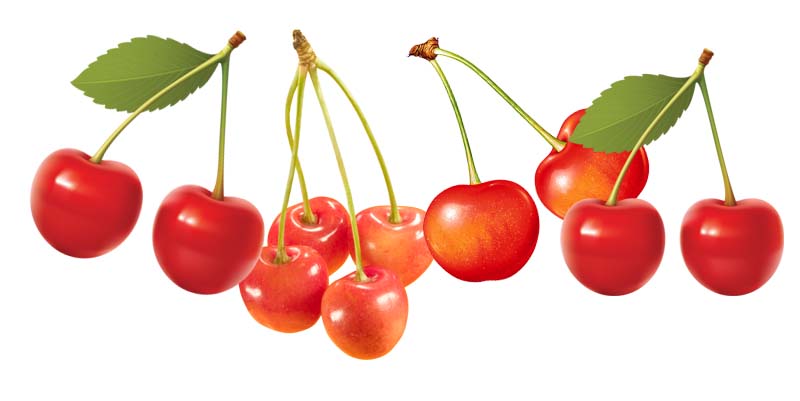 Посчитай, сколько героев изображено на картинке?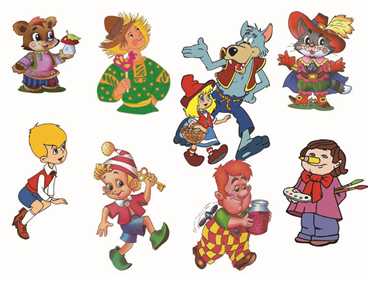 Как зовут сказочного героя, который располагается третьим в этом ряду? Из какой он сказки? Как зовут сказочного героя, который располагается в этом ряду пятым? Из какой он сказки? Кто из сказочных героев седьмой в этом ряду? А кто восьмой?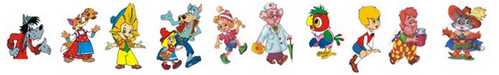 Назови того, кто расположился в этом ряду после муравья? Назови того, кто расположился в этом ряду перед бабочкой? Продолжи предложение: слева от бабочки расположилась …Продолжи предложение: справа от гусеницы расположился…Кто расположился в самом начале ряда? Кто расположился в самом конце ряда? Назови того, который в этом ряду третий. А кто пятый?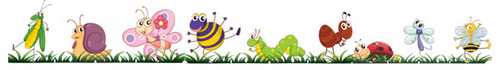 Желаем вам успехов!